BAKRY	Mechanical Engineer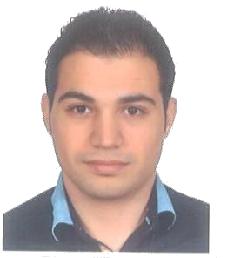 LebanonDate of Birth: 1/1/1994Marital Status:  SingleNationality:  LebanesePhone: +971504753686Email: bakry-399226@2freemail.com OBJECTIVESeeking a challenging position within your organization in the field of Mechanical Engineering, where I can exercise my technical skills and knowledge and get the opportunity for continued professional growth in a professional working environment.EDUCATIONProject Description: This project is a school occupying a total gross area of 2000 m2 per floor. It is formed of eight floors and four Basements.Tasks:Redesign of Water Supply, Drainage, HVAC and Fire Fighting Systems for all floors.Preparing executable shop drawing layouts of all trades.Preparing bills of quantities (BOQ) and ordering materials from suppliers.Pressure drop calculation and selection of Fans.Perform daily communications with consultant and main contractors.Preparing drawings to the Forman and Labors to be executed on site.Preparing Site inspection reports (SIR) for Sleeves, Pressure Tests and executed items to submit them to the consultant.MIT Engineering:	June 2017-Jan 2018AsBuilt Drawing for HVAC & Chilled water Systems.Flushing and Testing for steam chiller.Prepare BOQ List and Progress Reports.Gharib Engineering:	Feb 2016-May 2017Cooling and heating load calculations of different projects using HAP.Design of HVAC drawings (Split units, concealed units, VRV system).Design of water supply, drainage, and firefighting systems of different projects (Villa, high rise buildings and malls).TRAININGWakim Engineering Company:	March 2015-Dec 2015The SPOT C / Choueifat – LebanonThis project is a Mall occupying a total gross area of 18000 m2 per floor. It is formed of four floors and five Basements.Design of Water Supply, Drainage, HVAC and Fire Fighting Systems of travelator lobbies.Performing executable shop drawing layouts of all trades.Site Supervision.Pressure Drop calculations of Fans and AHUs using ASHRAE duct fitting Database.Pressure Drop calculations of different kinds of pumps.Unit Construction Company:	Sep 2014-Dec 2014Omnia Building / BeirutCooling and heating load calculations.Drawing Asbuilt on site.FINAL YEAR PROJECTStudy of different systems for a commercial building: The aim of the project is to make a design and shop drawing of all trades for a commercial building (Drainage, Water supply and HVAC ) with low energy consumption, using AUTOCAD for Design, HAP for thermal calculations.COMPUTER SKILLSKnowledge in HVAC Software (HAP), MATLAB, Java Programming. Strong Knowledge also includes AutoCAD (2D/3D) software and all of the Microsoft Office applications (Word, Excel…).LANGUAGESFluent in English, Arabic is the mother language.Lebanese International University, Faculty of EngineeringLebanese International University, Faculty of EngineeringLebanese International University, Faculty of EngineeringMasters in Mechanical EngineeringMasters in Mechanical EngineeringMasters in Mechanical EngineeringJuly 2016Bachelor in Mechanical EngineeringBachelor in Mechanical EngineeringBachelor in Mechanical EngineeringJuly 2014Jamil Rawas High SchoolJamil Rawas High SchoolJamil Rawas High SchoolLebanese Baccalaureate - General ScienceLebanese Baccalaureate - General ScienceLebanese Baccalaureate - General ScienceJOBSEngineering Company:Engineering Company:Engineering Company:Jan 2018 – Present NowSite and Office Mechanical Engineer:Site and Office Mechanical Engineer:Project name/Location: Mazraa School / Mazraa – LebanonProject name/Location: Mazraa School / Mazraa – LebanonProject name/Location: Mazraa School / Mazraa – LebanonConsultant: SpectrumConsultant: SpectrumConsultant: SpectrumMain Contractor: Al-Bonyan